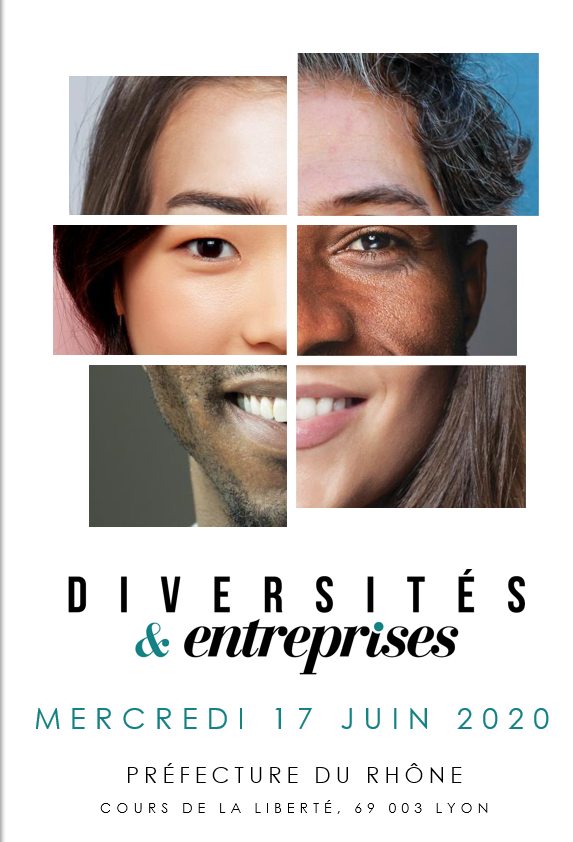 DOSSIER DE CANDIDATURE 
2020Date limite de candidature : jeudi 30 avril 2020La soirée Diversités et Entreprises vise à mettre en rapport les personnes issues de la diversité avec le monde de l’entreprise. Elle valorise les différences et favorise l’insertion des publics discriminés dans la vie active.Votre entreprise a un projet qui correspond à cette dynamique ? Alors n’hésitez plus et candidatez !Critères d’éligibilité Les critères de sélection des lauréats sont les suivants :La durabilité de l'initiative (pour éviter les simples coups de com)L'impact visible de l'initiative (résultats concrets observés)Un projet exemplaire dans sa conception et dans sa réalisationUn projet situé dans le Rhône ou ses abords immédiatsUn projet si possible pas encore primé par ailleursPlus le dossier présenté sera étoffé, plus il sera apprécié par le jury. Nous attendons de votre part au minimum une dizaine de lignes par question. N’hésitez pas à compléter ce dossier en nous faisant parvenir tout complément d’information en lien avec votre candidature (photos par exemple). Pour que le dossier soit pris en compte, veillez à compléter toutes les informations ci-dessous.Dossier à renvoyer au plus tard le 30 avril sur l’adresse mail de l’événement : diversites@leprogres.frVos coordonnées :Trophée pour lequel vous candidatez : 
Vous pouvez cocher une ou plusieurs cases.  Trophée de l’Insertion en Entreprise 
Ce Trophée récompensera une entreprise ayant mis en place une action qui favorise l’insertion des publics discriminés au sein de sa structure.  Trophée de l’innovation en entreprise 
Ce trophée récompensera une action particulièrement innovante en matière de lutte contre les discriminations.  Trophée de l’Entrepreneuriat international 
Ce trophée récompensera une entreprise, une association, une collectivité ayant mis en place une action originale et performante du point de vue de l’ouverture sur l’international  Trophée Handicap et Entreprises 
Ce Trophée récompensera une entreprise ayant pris des initiatives quant à l’emploi des personnes handicapées. 
   Trophée du Dialogue Interculturel 
Ce Trophée récompensera un organisme ayant mis en place une action qui favorise l’échange entre personnes issues de milieux culturels différents.   Trophée de la Solidarité en entreprise 
Ce Trophée récompensera une entreprise ayant instauré des actions et des engagements solidaires au sein de sa structure.  Trophée du Recrutement en entreprise 
Ce trophée récompensera une action mise en place par une entreprise ayant une politique de recrutement ou de formation particulièrement performante en matière d’intégration des catégories habituellement discriminées.   Trophée de l’Intégration en entreprise 
Ce Trophée récompensera une entreprise ayant pris des initiatives qui promeuvent l’intégration de ses nouveaux salariés.  Trophée du Vivre ensemble en entreprise 
Ce trophée récompensera une entreprise contribuant à la qualité du lien social entre ses collaborateurs.

  Trophée de la Responsabilité sociale des entreprises 
Ce Trophée récompensera une entreprise ayant pleinement intégré la RSE (une économie durable, sociale et environnementale) dans sa stratégie et sa politique.

  Trophée Coup de cœur du jury 
Ce Trophée récompensera une entité qui s’est particulièrement démarquée dans ses actions et ses démarches pour lutter contre la discrimination.Que signifie la diversité pour vous? Quelles sont les raisons de votre candidature ?Quelles sont les valeurs que votre entreprise véhicule ? Les actions mises en place relatives à l’obtention du Trophée :Quelques chiffres sur votre activité : effectif, CA, croissance, …Compléments d’informations : Prénom et Nom : Votre activité : Votre poste : Adresse : Adresse Mail : Numéro de téléphone : 